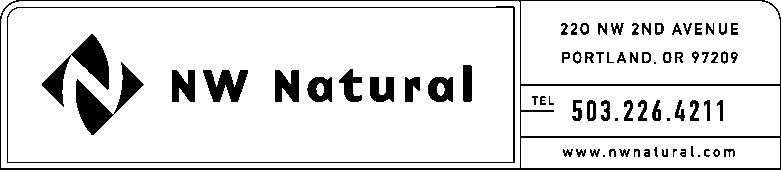 May 29, 2015VIA ELECTRONIC FILING Steven V. King, Executive Director and SecretaryWashington Utilities & Transportation Commission1300 S. Evergreen Park Drive, S.W.P.O. Box 47250Olympia, Washington  98504-7250Re:	UG 131473 – NW Natural’s 2014 Integrated Resource Plan 	North Mist Expansion UpdateNorthwest Natural Gas Company, dba NW Natural (“NW Natural” or “Company”), files herewith the Company’s IRP Update relating to the completion of its analysis of a North Mist expansion as described in Action Item 2.3a in the 2014 IRP.   Please call me if you have any questions or require any further information.Sincerely, /s/ Mark R. ThompsonMark R. Thompson Manager, Rates and Regulatory AffairsMRT/slsEnclosure